بخش اول: دست‌آوردهای پژوهش بخش دوم: مهارت‌های کسب‌شده در طول فرصتبخش سوم: بروندادهای پژوهشبخش چهارم: پیشنهاد برای پژوهش های آتیامضاء عضو هیات علمیگزارش معاون پژوهش و فن‌آوری دانشکدهامضاء معاون پژوهش و فن‌آوری دانشکده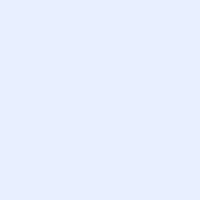 امضاء معاون پژوهش و فنآوری دانشگاه